  MUAVIA (BS.c)  CHEMICAL ENGINEERNationality:               PakistaniVisa Status:              Available in U.A.Email:                        muavia.180207@2freemail.com License:                    Valid U.A.E driving licenseDate of Birth:            August 28, 1987Expected salary:      NegotiableExperience:              5.3 years total experience with 3.3 years in UAE.Nationality:               PakistaniVisa Status:              Available in U.A.Email:                        muavia.180207@2freemail.com License:                    Valid U.A.E driving licenseDate of Birth:            August 28, 1987Expected salary:      NegotiableExperience:              5.3 years total experience with 3.3 years in UAE.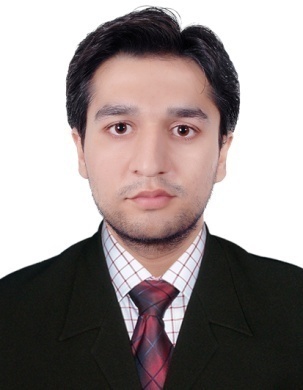 ObjectiveAcademicsEXPERIENCESep 2016 to Dec 2016Oct 2013 to July 2016ACHIEVEMENTSApril 2011 to May 2013RESEARCHINTERNSHIPSCOMPUTER SKILLSINTERPERSONAL SKILLSLANGUAGESMEMBERSHIPSLICENsESREFERENCETo work in a competitive environment and contribute in development of a progressive company by fully utilizing my technical and Creative abilities and to become a valuable asset for the organization.B.Sc. Chemical Engineering                                               [2006-2010] B.Z.U. Multan, Pakistan.HSSC (Pre-Engineering)                                                     [2003-2006]B.I.S.E. Faisalabad, Pakistan.SCC (Science)                                                                       [2001-2003]B.I.S.E. Faisalabad, Pakistan.FUTURE PIPE INDUSTRIES L.L.C UAERESPONSIBILITIES:Post: Production SupervisorScheduling and controlling the production, calibration and finishing  for 50 mm to 750 mm for GRE pipes. Arranging the solution for pipe defects as per the requirement for online and offline production.Scheduling the manpower as per the experties and work requirement for production as well as finishing.RAK UNIVERSAL PLASTIC INDUSTRIES L.L.C (RAK UPI) UAERESPONSIBILITIES:Post: Production EngineerPlanning, scheduling and costing for all the production plans to delivery schedules, as per requirement provide by sales department.Controlling all production on Extrusion base technology from Turkey and Italy for HDPE PE100 pipes and fitting from SDR 33 PN 5 to SDR 7.4 PN 25 with Dia ranging from 63 mm to 500 mm as per the quality standards of ISO 4427, DIN 8074. Controlling the production of jacket wall or insulated PE100 pipes for insulation of district cooling lines, Dia ranging from 90 mm to 500 mm as per the quality standard of EN 253.Controlling the production of 100 meter as well as 50 meter PE100 rolls from SDR 21 PN 8 to SDR 7.4 PN 25 with Dia ranging from 63 mm to 110 mm, as per quality standards ISO 4427 and DIN 8074.Controlling the Production of PE100 fabricated or segmented fittings i.e 22.5o, 45o, 90o elbows, equal tee, cross tee and Y-branch from 90 mm to 400 mm.Responsible for planning, scheduling and execution of Preventive, Predictive and Break down of manufacturing equipments.Identification of system faults and providing solution accordingly.Controlling the production department documentation as per    ISO 9001:2008 standard.Sometimes visiting the clients and sites to resolve installation, fabrication or any quality problems.Full coordination with the Quality department for assuring the quality of incoming raw materials in process and final products.Arrange and pass the raw material on the basis of laboratory testing reports i.e MFI (melt flow index), Density and carbon black content as per quality standards of ISO 1133, ISO 1183 and     ISO 6964.Finalize the end product after certain quality testing i.e tensile test, heat reversion and hydrostatic testing as per quality standards of ISO 6259, ISO 2505 and ISO 1167.Controlling all management responsibilities being as Production Engineer as well as Production Manager.Have broad knowledge about PVC, PPR extrusion as well as PET blow moulding for bottles production.In production, saved 36 ton raw material and 50 MW power in 2014 & 2015.Produced approx. 30% less quantity of scrap as compared to previous records.Installed winder machine from Zhangjiagang city jinshui machinery Co.Ltd china and started rolls production from 63 mm to 110 mm, first time in company history.Started production of SDR 7.4 PN 25 from 63 mm to 225 mm, first time in company history, after successful calculations of production parameters.Assembled the calibrator for 140 mm and started production after successful calculations of production parameters, first time in company history.Arranged and installed self clean filter 50 microns based on differential pressure, to clean the debris and TSS from Chiller water from India, first time in company history.Installation of condenser for chiller area from SKM Sharjah. Arranged drive from Baumuller Turkey and installation.Have good opening experience of Dryer, Chiller, Heat exchanger, Gear box, Screw and Barrel. Sold out 80 ton HDPE PE100 scrap to Al owais plastic recycling company  ras al khaimah, 1st time in company history.Dealing and booking for virgin and recycled HDPE PE100 raw material with all major supplier of GCC e.g Sabic, Borouge, Al owais plastic recycling, Technovaa industries llc etc.Handling 2 shifts of total 18 to 20 persons.Controlling Production, quality and management of whole company.KAMALIA SUGAR MILLS LTD.TOBA TEK SINGH, PAKISTAN RESPONSIBILITIES:       Post: Shift Engineer (Chemical Engineer)       Core responsibilities were:Process planning from production to final delivery of the product.Installation of Plate & Frame Heat Exchanger for juice heating.Valuable experience of handling Reciprocating Air Compressors, Rotary Screw, Filter, Mixer and Liquid Pumps.Turbidity/dust removal from liquor through Deep Bed Filter.To carry out services of installed equipment on specified time.To conduct training for In-house technicians for improving technical skills.Complete coordination with the Quality department for assuring the quality of incoming raw materials in process and final products.Responsible for planning, scheduling and execution of Preventive, Predictive and Break down of manufacturing equipments.Identification of system faults and providing a solution accordingly.Support the senior engineer in rectifying defects and manage the operations accordingly.Controlled Evaporation.Sugar Cane Crystallization Parameter Control.Aspects of plant Repair & Maintenance, Modifications & BMR.Monitor, evaluate and control process variables.Data Collection, Data Recording, Data Analysis and Result Interpretation.Energy balance calculation and mass Balance for equipments.Providing safety, technical and operational guidelines in revising process to chemical operators.Ensuring health, safety and environmental concerns for all projects have been addressed.Providing daily instructions for assigned products addressing specific objectives, operational details and methods for addressing specific problems.Making technical presentations for better performance to team members.Responsible for preparing and monitoring of work schedule.Responsible for analyzing production control data and high lightening area of concern accordingly.Conducting meeting with clients regarding the production progress.PAK ARAB REFINARY LTD.MAHMOOD KOT,PAKISTANPost: ResearcherResearch on production of jet fuel 100,000 bbl/day.PAK AMERICAN FERTILIZER LTD. SIKANDARABAD, PAKISTAN       Post: Internee EngineerOn urea synthesis section.Urea synthesis by the reaction of CO2 from processed air and NH3.MS Office 2003/2007WINDOWS 98/XP/7BROWSINGC++Excellent Communication skillsAbility and Willingness to learn fast and able to function with minimal supervisionAdapt easily to new conceptsAbility to work in a team and independentlyCan work in challenging circumstancesEnglishHindiUrduPunjabiArabicDecember 2011 to present      Pakistan Engineering Council (PEC)May 2013 to present                Higher Education Commission (HEC)U.A.E driving licenseValid driving license from PakistanWill be furnished on demandTo work in a competitive environment and contribute in development of a progressive company by fully utilizing my technical and Creative abilities and to become a valuable asset for the organization.B.Sc. Chemical Engineering                                               [2006-2010] B.Z.U. Multan, Pakistan.HSSC (Pre-Engineering)                                                     [2003-2006]B.I.S.E. Faisalabad, Pakistan.SCC (Science)                                                                       [2001-2003]B.I.S.E. Faisalabad, Pakistan.FUTURE PIPE INDUSTRIES L.L.C UAERESPONSIBILITIES:Post: Production SupervisorScheduling and controlling the production, calibration and finishing  for 50 mm to 750 mm for GRE pipes. Arranging the solution for pipe defects as per the requirement for online and offline production.Scheduling the manpower as per the experties and work requirement for production as well as finishing.RAK UNIVERSAL PLASTIC INDUSTRIES L.L.C (RAK UPI) UAERESPONSIBILITIES:Post: Production EngineerPlanning, scheduling and costing for all the production plans to delivery schedules, as per requirement provide by sales department.Controlling all production on Extrusion base technology from Turkey and Italy for HDPE PE100 pipes and fitting from SDR 33 PN 5 to SDR 7.4 PN 25 with Dia ranging from 63 mm to 500 mm as per the quality standards of ISO 4427, DIN 8074. Controlling the production of jacket wall or insulated PE100 pipes for insulation of district cooling lines, Dia ranging from 90 mm to 500 mm as per the quality standard of EN 253.Controlling the production of 100 meter as well as 50 meter PE100 rolls from SDR 21 PN 8 to SDR 7.4 PN 25 with Dia ranging from 63 mm to 110 mm, as per quality standards ISO 4427 and DIN 8074.Controlling the Production of PE100 fabricated or segmented fittings i.e 22.5o, 45o, 90o elbows, equal tee, cross tee and Y-branch from 90 mm to 400 mm.Responsible for planning, scheduling and execution of Preventive, Predictive and Break down of manufacturing equipments.Identification of system faults and providing solution accordingly.Controlling the production department documentation as per    ISO 9001:2008 standard.Sometimes visiting the clients and sites to resolve installation, fabrication or any quality problems.Full coordination with the Quality department for assuring the quality of incoming raw materials in process and final products.Arrange and pass the raw material on the basis of laboratory testing reports i.e MFI (melt flow index), Density and carbon black content as per quality standards of ISO 1133, ISO 1183 and     ISO 6964.Finalize the end product after certain quality testing i.e tensile test, heat reversion and hydrostatic testing as per quality standards of ISO 6259, ISO 2505 and ISO 1167.Controlling all management responsibilities being as Production Engineer as well as Production Manager.Have broad knowledge about PVC, PPR extrusion as well as PET blow moulding for bottles production.In production, saved 36 ton raw material and 50 MW power in 2014 & 2015.Produced approx. 30% less quantity of scrap as compared to previous records.Installed winder machine from Zhangjiagang city jinshui machinery Co.Ltd china and started rolls production from 63 mm to 110 mm, first time in company history.Started production of SDR 7.4 PN 25 from 63 mm to 225 mm, first time in company history, after successful calculations of production parameters.Assembled the calibrator for 140 mm and started production after successful calculations of production parameters, first time in company history.Arranged and installed self clean filter 50 microns based on differential pressure, to clean the debris and TSS from Chiller water from India, first time in company history.Installation of condenser for chiller area from SKM Sharjah. Arranged drive from Baumuller Turkey and installation.Have good opening experience of Dryer, Chiller, Heat exchanger, Gear box, Screw and Barrel. Sold out 80 ton HDPE PE100 scrap to Al owais plastic recycling company  ras al khaimah, 1st time in company history.Dealing and booking for virgin and recycled HDPE PE100 raw material with all major supplier of GCC e.g Sabic, Borouge, Al owais plastic recycling, Technovaa industries llc etc.Handling 2 shifts of total 18 to 20 persons.Controlling Production, quality and management of whole company.KAMALIA SUGAR MILLS LTD.TOBA TEK SINGH, PAKISTAN RESPONSIBILITIES:       Post: Shift Engineer (Chemical Engineer)       Core responsibilities were:Process planning from production to final delivery of the product.Installation of Plate & Frame Heat Exchanger for juice heating.Valuable experience of handling Reciprocating Air Compressors, Rotary Screw, Filter, Mixer and Liquid Pumps.Turbidity/dust removal from liquor through Deep Bed Filter.To carry out services of installed equipment on specified time.To conduct training for In-house technicians for improving technical skills.Complete coordination with the Quality department for assuring the quality of incoming raw materials in process and final products.Responsible for planning, scheduling and execution of Preventive, Predictive and Break down of manufacturing equipments.Identification of system faults and providing a solution accordingly.Support the senior engineer in rectifying defects and manage the operations accordingly.Controlled Evaporation.Sugar Cane Crystallization Parameter Control.Aspects of plant Repair & Maintenance, Modifications & BMR.Monitor, evaluate and control process variables.Data Collection, Data Recording, Data Analysis and Result Interpretation.Energy balance calculation and mass Balance for equipments.Providing safety, technical and operational guidelines in revising process to chemical operators.Ensuring health, safety and environmental concerns for all projects have been addressed.Providing daily instructions for assigned products addressing specific objectives, operational details and methods for addressing specific problems.Making technical presentations for better performance to team members.Responsible for preparing and monitoring of work schedule.Responsible for analyzing production control data and high lightening area of concern accordingly.Conducting meeting with clients regarding the production progress.PAK ARAB REFINARY LTD.MAHMOOD KOT,PAKISTANPost: ResearcherResearch on production of jet fuel 100,000 bbl/day.PAK AMERICAN FERTILIZER LTD. SIKANDARABAD, PAKISTAN       Post: Internee EngineerOn urea synthesis section.Urea synthesis by the reaction of CO2 from processed air and NH3.MS Office 2003/2007WINDOWS 98/XP/7BROWSINGC++Excellent Communication skillsAbility and Willingness to learn fast and able to function with minimal supervisionAdapt easily to new conceptsAbility to work in a team and independentlyCan work in challenging circumstancesEnglishHindiUrduPunjabiArabicDecember 2011 to present      Pakistan Engineering Council (PEC)May 2013 to present                Higher Education Commission (HEC)U.A.E driving licenseValid driving license from PakistanWill be furnished on demand